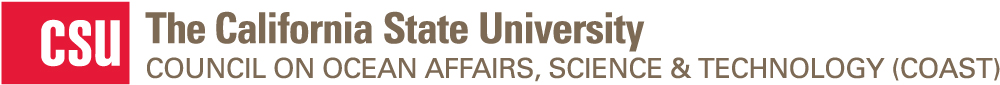 COAST CSUN Undergraduate Student Research Support Program (AY 2018-2019)Application FormSave this file as LastName_FirstName.docx and email it as an attachment to: coast.undergradaward@csun.eduStudent Applicant Information:Faculty Advisor Information:Project Description (not to exceed 500 words):Budget:Budget Justification (not to exceed 200 words):Last name:Department:First name:GPA:Student ID #:Anticipated graduation data (mm/yy):Email:Phone:Last name:Department:First name:Position/Title:Email:COAST member (yes/no):Phone:Research Project Title:Budget request (not to exceed $750)$      Item descriptionCostTotal: